Ош Мамлекеттик  Университетинде “Информатика”  предмети боюнча  (профиль эмес) студенттик  факультеттер арасындагы  олимпиаданынТ О К Т О М УКүн тартибинде: 		Студенттик олимпиаданы өткөрүүКатышты:  		Комиссиянын төрайымы   улук окутуучу Сманова Н.Т.Жакыпбекова А., Зулпукарова Д.И., Орозов М.Комиссиянын төрайымы улук окутуучу Сманова Нургуль: Урматтуу  Олимпиаданын   катышуучулары жана жетекчилер   Сиздердин  баардыгыңыздардын колуңуздарда  олимпиаданы  өткөрүүнүн жоболору жана  балоонун   критерийлери бар. Тапшырмалар  колунарга берилет.  Тапшырмалар боюнча  түшүнүксүз  суроолор болсо бергиле.  Сиздерге  чыгармачылык ийгиликтерди  каалайбыз. Олимпиада 18-март күнү саат  1400-дөн -1600-гө  чейин болду.Информатика  предмети боюнча  (профиль эмес)  ОшМУнун факультеттеринен    19 студент   катышты. Олимпиаданын жыйынтыгы боюнча  предметтик комиссиянын  чечими менен төмөндөгү  студенттер  жеңүүчү  деп табылды:	I – орун   	Бактыбек кызы Батма			                        84 балл	II – орун  	Абдисатар кызы Элнура, Анарбаев Ахмадаким	 68 балл      III – орун 	Сталбек уулу Серик		   			 64 баллПредметтик  комиссиянын  курамы:Комиссиянын торайымы:	                 Сманова Н.Т.Комиссиянын мүчөлөрү:	                 Жакыпбекова А.,     Зулпукарова Д.И.,      Орозов М.18.03.2022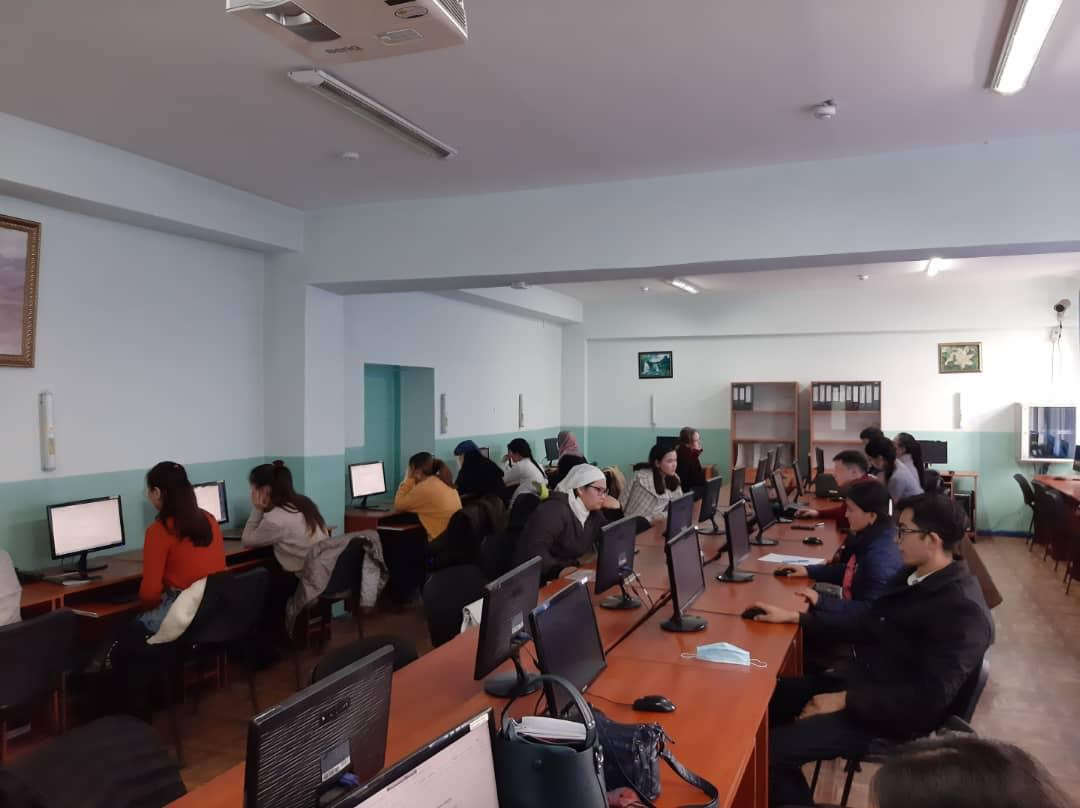 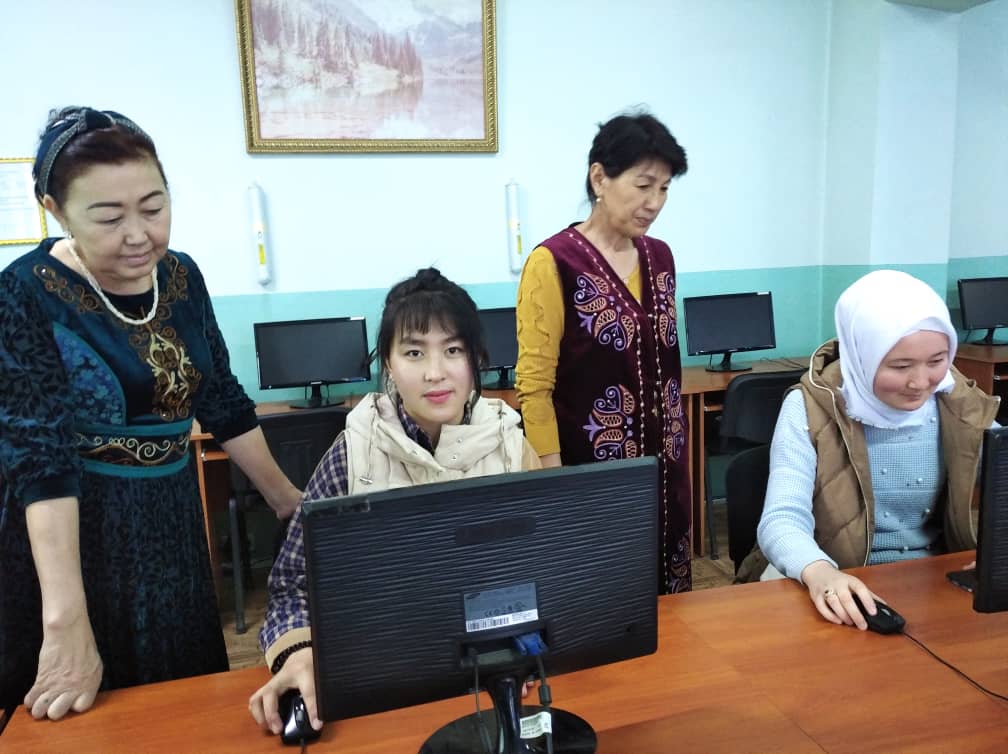 Олимпиада жүрүшүФ.А.А.факультетитайпасыкурсубаллыМамаев ЧынгызВШМОПЕВ-1-21132 / 100Уланбеков МыктыбекюридикаЮр(б)1-21136 / 100Манасбек кызы Аселинфак АКК-3-21 148 / 100Пранова АлинаДТжМакк-3_21136 / 100Усупжанова ХалимаИнфакАкк-2-21128 / 100Камчыбеков ЖанболотВШМОПМБ 1-21128 / 100Султанбек уулу АсанВЫШМОПЭКТ 1-20144 / 100Калмаматова АйданаИнфакАкк-3-21(б)132 / 100ТурдумаматоваИнфакАКК 2-21 128 / 100Арстанбекова АйжанВШМОПЕв-1-21140 / 100Абдисатар кызы ЭлнураФМОМО-1-21168 / 100Бердалиев ОтабекВШМОПTKT-1-21140 / 100Ахматкулов МухаммадалиВШМОПtkt-1-21156 / 100Эшимбек кызы ФатимаИнфакакк-2-21132 / 100Махабат Акылбек кызыинфак акк-321-б 136 / 100Бактыбек кызы Батмаинфакакк-з-21184 / 100Бактыбек к ЗуураИНФАКАПК-1-21(А)140 / 100АнарбаевФМОМО1-21168 / 100Сталбек уулу Серикюрфак1 курс группа б-1(21)164 / 100